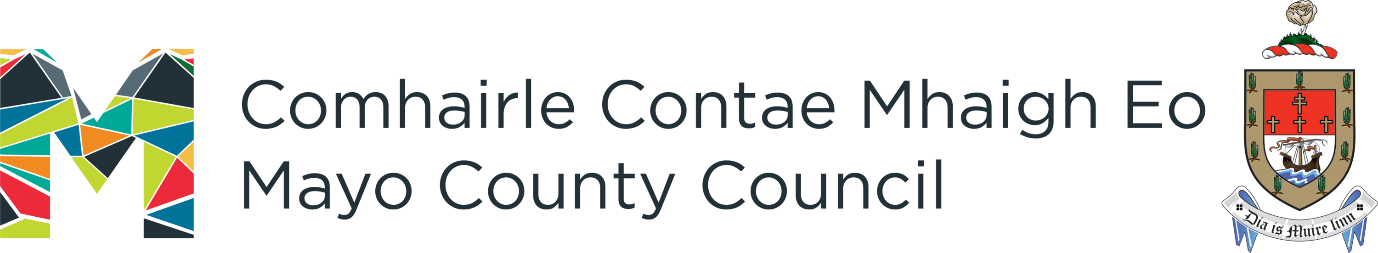 Foirm éilimh – Scéim Deontais um Fheabhsúchán Luaidhe TíDEARBHÚDearbhaím go bhfuil an fhaisnéis a chuir mé ar fáil ar an bhfoirm iarratais seo ceart agus tuigim go bhféadfaí an t-éileamh seo a chealú má sholáthraítear aon eolas bréagach nó míthreorach nó aon doiciméid tacaíochta neamhbhailí.Síniú an éilitheora:Dáta:   SEICLIOSTACinntigh le do thoil go bhfuil na doiciméid seo a leanas san áireamh le d'éileamh ar íocaíocht cúnaimh deontais:Fianaise ar riachtanas píobáin luaidhe agus feistis ghaolmhara a athsholáthar, mar atá mionsonraithe in Alt 2 de na Téarmaí agus Coinníollacha,Cruthúnas ar íocaíocht, lena n-áirítear admhálacha bunaidh a thaispeánann liosta miondealaithe den obair go léir a rinneadh agus d'aon chostais incháilithe eile,Cruthúnas ar stádas Imréiteach Cánach do gach conraitheoir arna fhostú, mar atá leagtha amach in Alt 6 de na Téarmaí agus Coinníollacha.Cuir an Fhoirm DLRG 1a chomhlánaithe agus an cháipéisíocht tacaíochta chuig d'Oifig Údaráis Áitiúil ag an seoladh thíos:Sonaí an iarratasóraSonaí an iarratasóraAinm an iarratasóra (I MBLOC):Seoladh (suíomh na maoine):Éirchód:Uimhir theileafóin lae:Seoladh ríomhphoist:Tuairisc ghinearálta agus costas na n-oibreacha a rinneadh (Ní mór admháil(í) mhionchruinn (a shonraíonn na costais/oibreacha go léir a chur ar fáil nuair a bheidh na hoibreacha críochnaithe):Tuairisc ghinearálta agus costas na n-oibreacha a rinneadh (Ní mór admháil(í) mhionchruinn (a shonraíonn na costais/oibreacha go léir a chur ar fáil nuair a bheidh na hoibreacha críochnaithe):Sonraí an chonraitheora/na gconraitheoir(í): (ní mór imréiteach ríomh-Chánach a phriontáil do gach conraitheoir)Sonraí an chonraitheora/na gconraitheoir(í): (ní mór imréiteach ríomh-Chánach a phriontáil do gach conraitheoir)Conraitheoir 1Conraitheoir 2 (más infheidhme)Ainm an chonraitheora:Ainm an chonraitheora: Seoladh an chonraitheora:Éirchód:Seoladh an chonraitheora: Éirchód:Scéim Athsholáthair Roghnacha ag Uisce Éireann do ChustaiméiríScéim Athsholáthair Roghnacha ag Uisce Éireann do ChustaiméiríAn custaiméir de chuid Uisce Éireann é/í an t-éilitheoir?Is é/í 	  󠄀󠄀       Ní (hé/hí)  󠄀󠄀                     Má é/í, an bhfuil an t-éilitheoir tar éis leas a bhaint as an Scéim Athsholáthair Luaidhe Liostáilte?  Tá 	  󠄀󠄀           Níl   󠄀󠄀                     